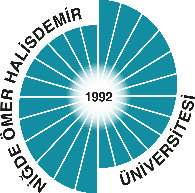 NİĞDE ÖMER HALİSDEMİR ÜNİVERSİTESİ TIP FAKÜLTESİ DÖNEM 2 DERS KURULU 2TIP2200- SİNİR VE DUYU SİSTEMLERİ DERS KURULU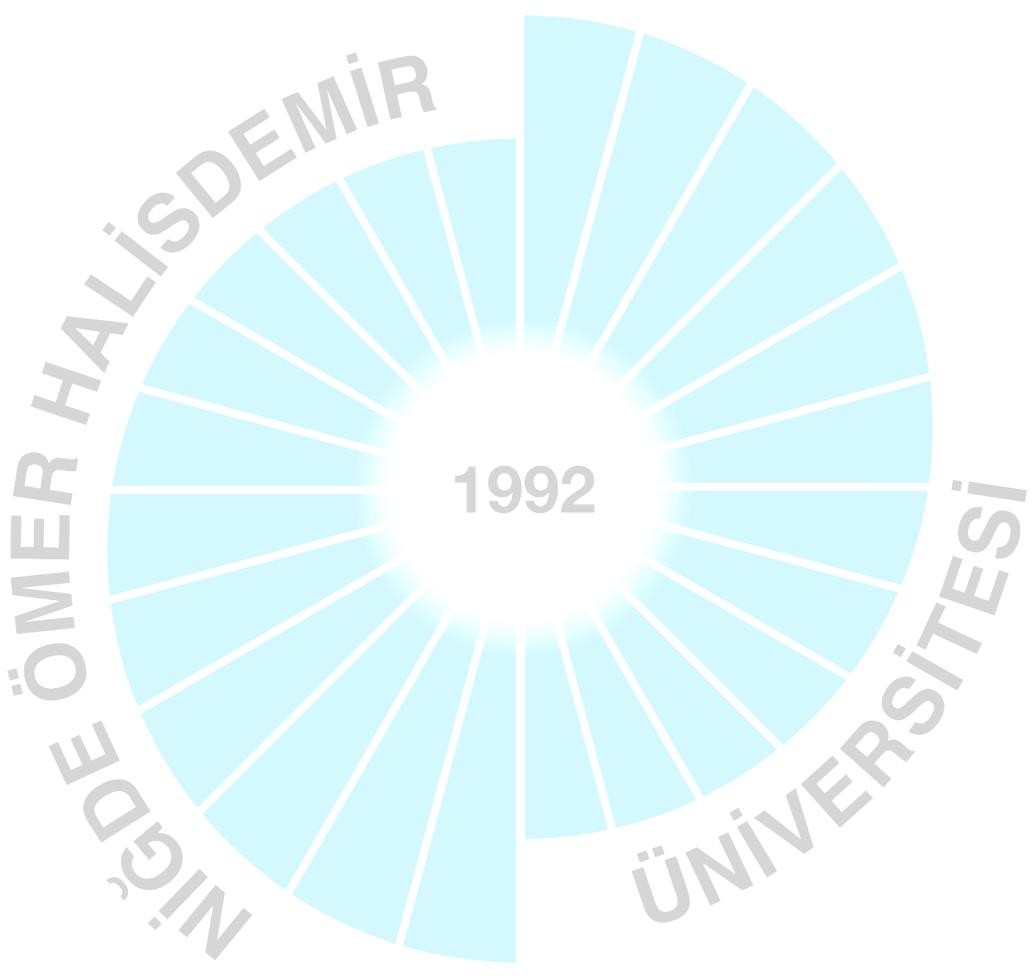 SİNİR VE DUYU SİSTEMLERİ DERS KONULARI AMAÇ:“Sinir ve duyu sistemleri” ders kurulu sonunda dönem II öğrencileri; klinik derslere temelteşkil edecek olan anatomik, histolojik, embriyolojik, fizyolojik ve biyokimyasal özellikleri kavrayabilecek ve sinir sistemine yerleşen mikrobiyal ajanlarla ilgili temel bilgileri öğreneceklerdir.ÖĞRENİM HEDEFLERİ:“Sinir ve duyu sistemleri” ders kurulu sonunda dönem II öğrencileri;Sinir sistemi ve duyu organları hakkında temel terminolojiyi tanımlayabilecek,Sinir sistemine ait temel bilgileri (neuron kavramı, neuron çeşitleri, glia, impuls,innervasyon, sinaps, receptör, tractus, ganglion, akson, dentrit ve ileti vb) tanımlayabilecek, sinir sisteminin kısımlarını, sinir siteminin beslenmesini, zarlarını, BOS dolaşımınıaçıklayabilecek,Göz ve kulakla ilgili anatomik yapıları açıklayabilecek, maket ve kadavra üzerinde isimlendirebilecek,Dış ortamdan alınan duyuları ve bu duyuları taşıyan yolları tanımlayabilecek ve önemini kavrayabilecek,Merkezi ve periferik sinir sistemini, otonom sinir sistemini ve kısımlarını sayabilecek ve maket ve kadavra üzerinde isimlendirebilecek,Medulla spinalis, serebrum ve serebellumun histolojik yapısını tanımlayabilecek,Beyin zarları ve beyin omurilik sıvısının histolojisini mikroskopta tanıyabilecek,Sinir sisteminin gelişimini açıklayabilecek ve beynin konjenital anomalilerinin önemini kavrayabilecek,Gözün histolojik yapısını ve embriyolojik gelişimini açıklayabilecek ve konjenital anomalilerinin önemini kavrayabilecek,Kulak histolojisini, kulağın gelişimini açıklayabilecek ve konjenital anomalilerinin önemini kavrayabilecek, yukarıda yazılan dokuları mikroskopta tanıyabilecek,Duyusal ve motor fonksiyonlarla ilgili olarak bilginin iletilme ve değerlendirme süreçlerini açıklayabilecek,EEG kaydının temelini ve basit değerlendirme kriterlerini sayabilecek,Merkezi sinir sisteminin fonksiyonlarını ve bunlarla ilgili sinir sistemi yapılarını ve işlevlerini açıklayabilecek,Özel duyuların algılanma, sinyal iletimi ve değerlendirilmesi ile ilgili sinirsel yapıların işlevlerini açıklayabilecek,Özel duyuların, Vizüel-Oditoriyal-Kimyasal ve Vestibüler sistemlerden oluştuğunu açıklayabilecek,Gözün fonksiyonel özelliklerini bilecek ve işleyişi kavrayabilecek,Görme ekseni ve retinal hayal konusunda bilgi sahibi olacak,Aydınlıkta ve alacakaranlıkta vizüel sistemin uyaran-cevap ilişkisini kavrayabilecek,Işık uyaranın algılanabilir sinyallere dönüştüren mekanizmaları açıklayabilecek,Pupilla ve korneal refleksleri açıklayabilecek,Emetrop ve ametrop kavramları açıklayabilecek,Renkli ve kontrast görme mekanizmalarını kavrayabilecek,Vizüel dinamik (göz içi ve art. kan basıncı) hakkında bilgi sahibi olacak,Oditoriyal ve vestibüler sistemin fonksiyonel özelliklerini kavrayacak,Ses uyaranı ve işitme cevabı arasındaki ilişkiyi açıklayabilecek,Ses dalgası ileti yolaklarını kavrayabilecek,Ses uyaranın aksiyon potansiyeline dönüşüm sürecini açıklayabilecek,Kohlea-Korti-Semisirküler kanallar-Utrikulus-Sakkulus’un fonksiyonel özelliklerini kavrayabilecek,Rinne-Weber-Schwabach –Denge testleri ile oditoriyal fonksiyonları açıklayabilecek,Kimyasal duyuların (tat-koku) fonksiyonel özelliklerini kavrayabilecek,Kimyasal duyu reseptif alanları ve fonksiyonel özelliklerini açıklayabilecek,Özel duyuların ileti yolakları ve fizyolojik algı oluşma proseslerini açıklayabilecek,Rutin bir biyokimya laboratuvarının klinik önemini kavrayabilecek ve laboratuvara numune gönderirken nelerin önemli olduğunu sayabilecek,Çeşitli klinik örneklerin (balgam, pü, BOS, idrar) bakteriyolojik incelenmesini yapabilecek,Spiroketleri karanlık alan mikroskobunda tanımlayabilecek,Arbovirüsleri ve herpes virüsleri sınıflandırıp laboratuvar tanısını, epidemiyolojik karakterilerini, virüs-konak ilişkileriniaçıklayabilecek,Bu virüslere ait serolojik ve moleküler tanı yöntemlerini sayabileceklerdir.Süre (Hafta)Teorik Ders (Saat)Pratik Ders (Saat)AKTS7104409KoduDerslerDers SayılarıDers SayılarıDers SayılarıAKTSKoduDerslerTeorikPratikToplamAKTSTIP2208Anatomi4820683,5TIP2202Tıbbi Biyokimya3251TIP2211Fizyoloji308382TIP2212Histoloji ve Embriyoloji96151TIP2210Tıbbi Mikrobiyoloji104141TIP2201Biyofizik4040,5Kurul Dersleri ToplamıKurul Dersleri Toplamı104401449Ders: ANATOMİDers Kodu: TIP2208 AKTS: 3,5Ders: ANATOMİDers Kodu: TIP2208 AKTS: 3,5Ders: ANATOMİDers Kodu: TIP2208 AKTS: 3,5Konu TPMerkezi sinir sistemi genel morfolojisi1Medulla spinalisin anatomisi1Medulla oblongatanın (bulbus) anatomisi2Ponsun anatomisi1Cerebellumun anatomisi2Mesencephalon ve formatio reticularis anatomisi3Diencephalon3Telencephalik yapılar2Kranial sinirlerin anatomisi5Göz ve görme yolları anatomisi3Kulak, işitme ve denge yollarının anatomisi4Beyin sulcus ve gyruslarının anatomisi1Telencephalon, Beyin hemisferleri duyu ve motor bölgeleri2Beyinde beyaz cevher (yollar) anatomisi1Koku yolları ve limbik sistemin anatomisi2Tat duyusu ve tat yolları1Medulla spinalis inen çıkan yollar4Otonom sinir sistemi sempatik ve parasempatik sistem anatomisi4Merkezi sinir sisteminin zarlarının anatomisi1Beyin ventrikülleri ve BOS dolaşımın anatomisi1Merkezi sinir sisteminin venleri ve duramater venöz sinuslarınınanatomisi1Merkezi sinir sistemi arterlerinin anatomisi2Beyinin kesit anatomisi1Medulla spinalis anatomisi2Bulbus, pons, mesencephalon, diencephalon ve cerebellumanatomisi4Kranial sinirler2Göz anatomisi2Kulak anatomisi2Beyin lobları, sulcus ve gyrus, telencephalon anatomisi2Beyin zarları ve sinusları ile beyin arterleri anatomisi2Beyin ventrikülleri ve BOS dolaşımı anatomisi2Beyin kesitleri anatomisi2TOPLAM4820Ders: TIBBİ BİYOKİMYADers Kodu: TIP2202 AKTS: 1Ders: TIBBİ BİYOKİMYADers Kodu: TIP2202 AKTS: 1Ders: TIBBİ BİYOKİMYADers Kodu: TIP2202 AKTS: 1KonuTPKlinik biyokimyada numune alma ve özellikleri 2BOS biyokimyası 1Laboratuvar incelemesi için istek formunun doldurulması 2TOPLAM32Ders: FİZYOLOJİDers Kodu: TIP2211 AKTS: 2Ders: FİZYOLOJİDers Kodu: TIP2211 AKTS: 2Ders: FİZYOLOJİDers Kodu: TIP2211 AKTS: 2KonuTPSinir sisteminin işlevsel organizasyonu ve sinapslarda bilgiiletimi1Uyarılabilen doku:Sinir1Beyin ve omurilik sıvısı fizyolojisi1Duyu reseptörleri2Genel duyu sistemi: Duyu yolları1Genel duyu sistemi: Somatik duyular2Genel duyu sistemi: Talamus ve Duyusal korteks1Görme sistemi fizyolojisi2İşitme sistemi fizyolojisi2Vestibüler sistem fizyolojisi1Tat duyuları fizyolojisi1Koku duyuları fizyolojisi1Motor sistemi: M.Spinalis motor organizasyonu1Motor Sistemi: M.Spinalis fonksiyonu2Motor sistemi. İnen motor yolların fizyolojisi2Motor sistemi: Postür ve hareketlerin düzenlenmesi1Motor sistemi: İstemli hareketlerin kontrolü1Otonom sinir sistemi ve kontrolü2Beynin davranış ile ilgili fonksiyonları: Limbik sistem,Hipotalamus2Retiküler aktive edici sistem, EEG ve uyku fizyolojisi1Sinir sisteminin yüksek fonksiyonları2İnsanda reflekslerin İncelenmesi2EEG (Elektroensefalogram) kaydı ve değerlendirilmesi2Görme fizyolojisi deneyleri (oftalmoskop kullanımı, görmealanı, renk körlüğü ve göz dibi muayenesi), elektrookülografi (EOG)2İşitme fonksiyonları (Rinne-Weber Testleri)2 TOPLAM308Ders: HİSTOLOJİ VE EMBRİYOLOJİDers Kodu: TIP2212 AKTS: 1Ders: HİSTOLOJİ VE EMBRİYOLOJİDers Kodu: TIP2212 AKTS: 1Ders: HİSTOLOJİ VE EMBRİYOLOJİDers Kodu: TIP2212 AKTS: 1KonuTPMedulla spinalis ve serebellum histolojisi1Beyin ve meninkslerin histolojisi2Sinir sistemi embriyolojisi1Göz histolojisi2Kulak histolojisi2Göz ve kulağın embriyolojisi1Sinir sistemi I (Beyin, beyincik ve medulla spinalis)2Sinir sistemi II (Periferik sinir ve ganglion)2Duyu organları (Göz ve kulak)2TOPLAM96Ders: TIBBİ MİKROBİYOLOJİDers Kodu: TIP2210 AKTS: 1Ders: TIBBİ MİKROBİYOLOJİDers Kodu: TIP2210 AKTS: 1Ders: TIBBİ MİKROBİYOLOJİDers Kodu: TIP2210 AKTS: 1Konu TP Spiroketler2Arbovirüsler ve filovirüsler2Robo virüsler ve Yavaş virüsler1Herpes virüslerı2Mantar toksinleri1Klinik örneklerin alınması, taşınması ve mikrobiyolojik incelenmes2Rhabdovirüsler2Virüslerin izolasyon yöntemleri.2TOPLAM104Ders: BİYOFİZİKDers Kodu: TIP2201 AKTS:0,5Ders: BİYOFİZİKDers Kodu: TIP2201 AKTS:0,5Ders: BİYOFİZİKDers Kodu: TIP2201 AKTS:0,5Konu TP Biyolojik reseptörler ve psikofizik1Elektroansefalografinin biyofizik temelleri1Görme biyofiziği1İşitme biyofiziği1TOPLAM40